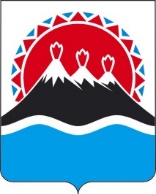 МИНИСТЕРСТВО ПО ЧРЕЗВЫЧАЙНЫМ СИТУАЦИЯМКАМЧАТСКОГО КРАЯПРИКАЗг. Петропавловск-КамчатскийПРИКАЗЫВАЮ:1. Утвердить Положение о комиссии по аттестации аварийно-спасательных служб, аварийно-спасательных формирований, спасателей и граждан, приобретающих статус спасателя в Камчатском крае, согласно приложению к настоящему приказу.2. Признать утратившим силу приказ Министерства специальных прог-рамм Камчатского края от 04.12.2021 № 275-П «Об утверждении Положения о комиссии по аттестации аварийно-спасательных служб, аварийно-спасательных формирований, спасателей и граждан, приобретающих статус спасателя в Камчатском крае.3. Настоящий приказ вступает в силу через 10 дней после его официаль-ного опубликования и распространяется на правоотношения, возникшие с 12 января 2022 года.Приложение к приказу Министерства по чрезвычайным ситуациям Камчатского краяот [Дата регистрации] № [Номер документа]Положениео комиссии по аттестации аварийно-спасательных служб, аварийно-
спасательных формирований, спасателей и граждан, приобретающих статусспасателя в Камчатском крае1. Общие положения1. Настоящее Положение о комиссии по аттестации аварийно-спасательных служб, аварийно-спасательных формирований, спасателей и граждан, приобретающих статус спасателя в Камчатском крае (далее - Положение) разработано в соответствии с постановлением Правительства Российской Федерации от 22.12.2011 № 1091 «О некоторых вопросах аттестации аварийно-спасательных служб, аварийно-спасательных формирований, спасателей и граждан, приобретающих статус спасателя».2. Комиссия по аттестации аварийно-спасательных служб, аварийно- спасательных формирований, спасателей и граждан, приобретающих статус спасателя в Камчатском крае (далее - комиссия) в своей деятельности руководствуется Конституцией Российской Федерации, федеральными конституционными законами, федеральными законами, указами и распоряжениями Президента Российской Федерации, постановлениями и распоряжениями Правительства Российской Федерации, нормативными правовыми актами Министерства Российской Федерации по делам гражданской обороны, чрезвычайным ситуациям и ликвидации последствий стихийных бедствий, органов исполнительной власти Камчатского края, а также настоящим Положением.Полное наименование комиссии - комиссия по аттестации аварийно- спасательных служб, аварийно-спасательных формирований, спасателей и граждан, приобретающих статус спасателя в Камчатском крае.Сокращенное наименование комиссии - Аттестационная комиссия № 904.2. Основные задачи и функции комиссии3. Основными задачами комиссии являются проведение аттестации на право ведения аварийно-спасательных работ:1) аварийно-спасательных служб, аварийно-спасательных формирований, созданных органами исполнительной власти Камчатского краю, организациями, находящимися в сфере их ведения (за исключением организаций, эксплуатирующих опасные производственные объекты), и органами местного самоуправления Камчатского края;подразделений пожарной охраны, выполняющих функции по проведению аварийно-спасательных работ на территории Камчатского края;аварийно-спасательных формирований, созданных общественными объединениями, уставными задачами которых является участие в проведении на территории Камчатского края работ по ликвидации чрезвычайных ситуаций;спасателей, входящих в состав аварийно-спасательных служб, аварийно-спасательных формирований, перечисленных в пунктах 1, 2, 3 настоящей части, а также спасателей, не входящих в состав аварийно- спасательных служб, аварийно-спасательных формирований, с присвоением (подтверждением) класса квалификации до «спасатель первого класса» включительно.4. Комиссия в процессе своей деятельности и в соответствии с возложенными на нее задачами:запрашивает и получает в установленном порядке от учреждений и организаций необходимые материалы и информацию по вопросам, относящимся к компетенции комиссии;осуществляет рассмотрение документов, представленных в комиссию для проведения аттестации аварийно-спасательных служб, аварийно- спасательных формирований и спасателей;организует и проводит проверки соответствия аттестуемых аварийно-спасательных служб, аварийно-спасательных формирований и спасателей обязательным требованиям, предъявляемым при их аттестации и принимает в пределах своей компетенции решения об аттестации на право ведения аварийно-спасательных работ;ведет регистрационный реестр аттестованных комиссией аварийно- спасательных служб, аварийно-спасательных формирований и регистрационный реестр спасателей;готовит ежегодный отчет об итогах деятельности комиссии и представляет его в Департамент спасательных формирований МЧС России.3. Состав и порядок работы комиссии5. Состав комиссии утверждается приказом Министерства по чрезвычайным ситуациям Камчатского края.6. В состав комиссии входят председатель, заместители председателя, секретарь и члены комиссии.7. Председатель комиссии:осуществляет общее руководство работой комиссии и председательствует на заседаниях;организует работу комиссии и утверждает планы ее работы.8. В отсутствие председателя комиссии по его поручению заместитель председателя комиссии исполняет обязанности председателя комиссии.9. Члены комиссии:осуществляют рассмотрение документов, представленных аттестуемой аварийно-спасательной службой, аварийно-спасательным формированием, спасателем или гражданином, приобретающим статус спасателя, для проведения аттестации;участвуют в проведении проверок соответствия аттестуемых аварийно-спасательной службы, аварийно-спасательного формирования, спасателя или гражданина, приобретающего статус спасателя, обязательным требованиям, предъявляемым при их аттестации, в том числе в составе рабочих (экспертных) групп комиссии;участвуют в голосовании по вопросам, относящимся к компетенции комиссии, а при несогласии с принятыми решениями в письменной форме излагают особое мнение, которое прилагается к протоколу заседания.10. Секретарь комиссии:осуществляет подготовку и организацию проведения заседаний комиссии и не менее чем за 10 рабочих дней до даты, на которую назначено проведение заседания, оповещает членов комиссии о времени и месте проведения заседания, и вопросах, выносимых на рассмотрение;ведет протоколы заседаний комиссии, в которых фиксирует результаты голосования и принятые комиссией решения;готовит выписки из протоколов заседаний комиссии и в течение 15 рабочих дней после проведения заседания доводит до аттестуемых принятые по результатам аттестации решения;обеспечивает решения текущих вопросов деятельности комиссии и ведение ее делопроизводства.11. Проверки соответствия аттестуемых аварийно-спасательных служб, аварийно-спасательных формирований, спасателей и граждан, приобретающих статус спасателя, обязательным требованиям, предъявляемым при их аттестации, осуществляются комиссией, в том числе рабочими (экспертными) группами комиссии.Состав рабочих (экспертных) групп и порядок их работы, требования по оформлению и представлению в комиссию результатов работы определяются председателем (заместителем председателя) комиссии.12. Проверки соответствия аварийно-спасательных служб, аварийно- спасательных формирований обязательным требованиям, предъявляемым при аттестации, и определение их готовности к выполнению задач проводятся в местах постоянной дислокации аварийно-спасательных служб, аварийно- спасательных формирований в присутствии руководителя аварийно- спасательной службы, аварийно-спасательного формирования или его полномочного представителя.Результаты проверки отражаются в Акте проверки соответствия аварийно-спасательной службы, аварийно-спасательного формирования обязательным требованиям, предъявляемым при их аттестации, и готовности к выполнению задач (далее - акт проверки).13. Проверка соответствия спасателей и граждан, приобретающих статус спасателя, обязательным требованиям, предъявляемым при аттестации, могут проводиться как в местах постоянной дислокации аварийно-спасательных служб, аварийно-спасательных формирований, так и в других местах, определяемых председателем (заместителем председателя) комиссии или руководителем рабочей (экспертной) группы, и обеспечивающих всестороннюю и полную проверку выполнения нормативов по физической подготовке, а также знаний, навыков и умений аттестуемых.На период аттестации спасателя или гражданина, приобретающего статус спасателя на право ведения аварийно-спасательных работ, входящего в состав Аттестационной комиссии, его членство в Аттестационной комиссии приостанавливается.Результаты проверки отражаются в ведомостях проверки соответствия спасателей и граждан, приобретающих статус спасателя, обязательным требованиям, предъявляемым при аттестации (далее - ведомость проверки).14. Акты проверки и ведомости проверки подписываются членами комиссии или рабочей (экспертной) группы. Акт проверки и ведомости проверок представляются в комиссию не позднее 10 дней со дня окончания проверки.15. Заседания комиссии проводятся в соответствии с планами работы и считаются правомочными, если на них присутствует не менее двух третей состава комиссии.Решения комиссии принимаются большинством голосов присутствующих на заседании членов комиссии путем открытого голосования.Результаты заседания комиссии оформляются протоколом, который подписывается председательствовавшим на заседании комиссии, заместителями председателя, членами и секретарем комиссии. При равенстве голосов правом решающего голоса обладает председательствующий на заседании комиссии.16. Комиссия имеет круглую печать, содержащую ее полное наименование.17. Организационно-техническое обеспечение деятельности комиссии осуществляет Краевое государственное казенное учреждение «Центр обеспечения действий по гражданской обороне, чрезвычайным ситуациям и пожарной безопасности в Камчатском крае».[Дата регистрации]№[Номер документа]Об утверждении Положения о комиссии по аттестации аварийно-спасательных служб, аварийно-спасательных формирований, спасате-лей и граждан, приобретающих статус спасателя в Камчатском краеВременно исполняющий обязанности Министра[горизонтальный штамп подписи 1]                    В.В. Кинас